Zasaďte si trávičku na veľkú noc. Napríklad takto.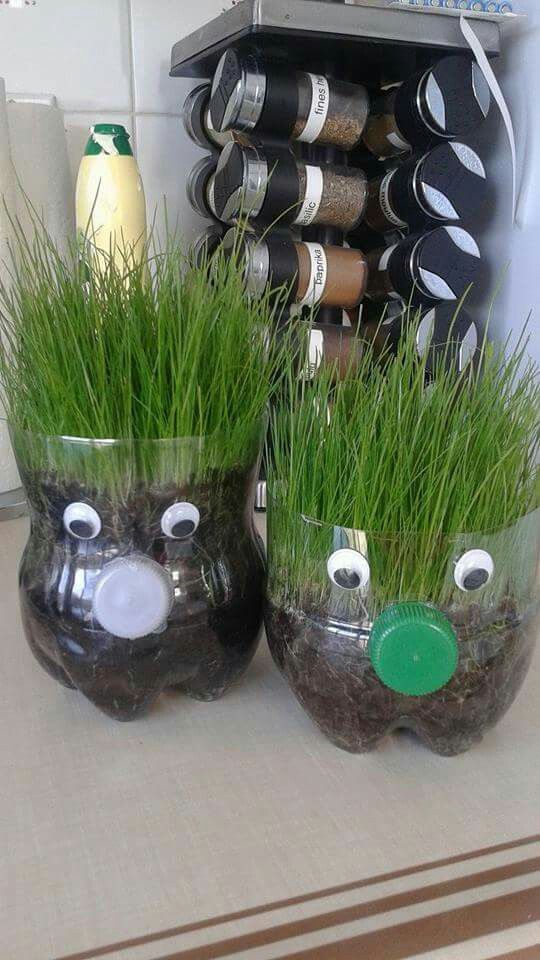 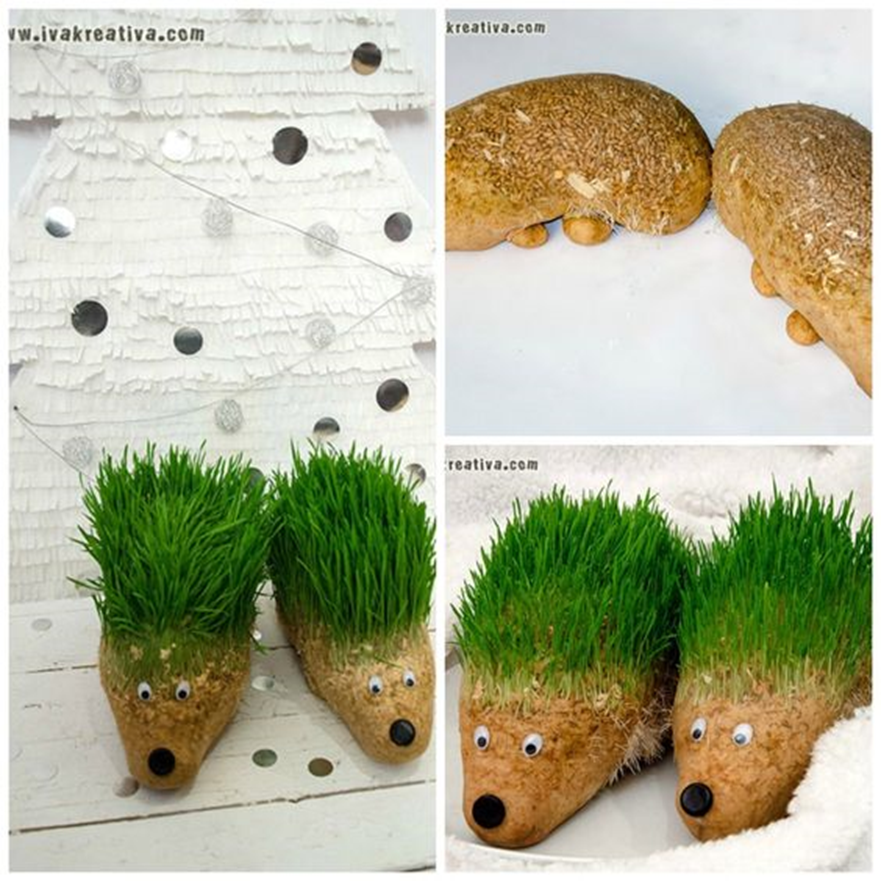 Zasaďte si fazuľku, hrach, pšenicu...Zasaďte fazuľku tak aby bola pri skle,  Aby videli ako klíči, púšťa korienky, rastie.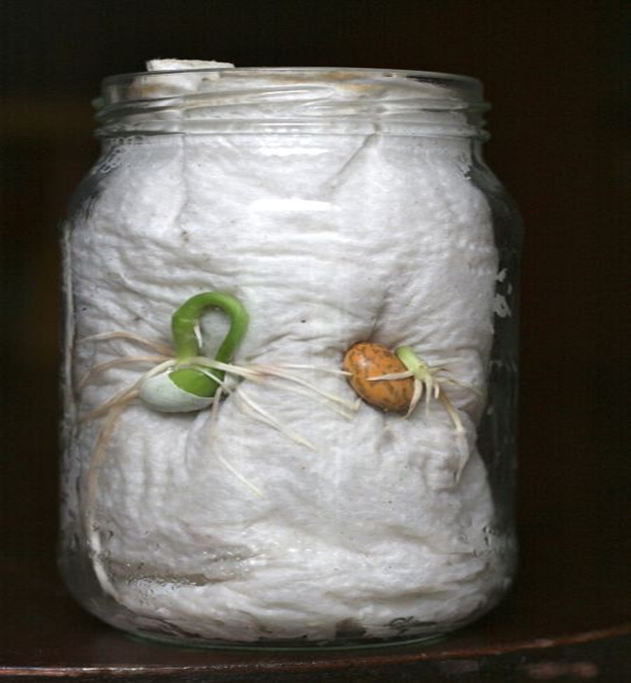 Vyrobte si pečiatky zo zemiakov v tvare kvetov.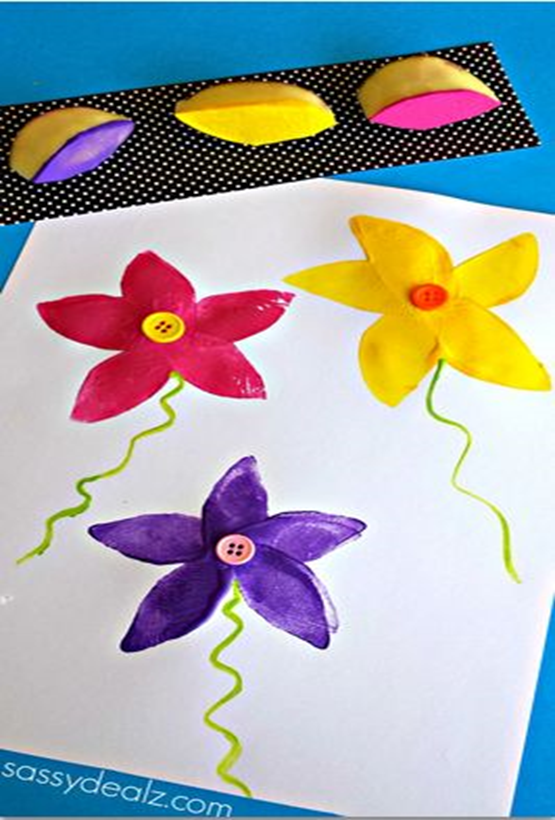 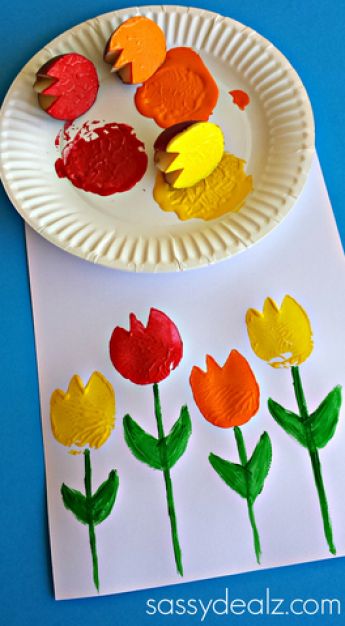 Dievčatá ale aj chlapci môžu, vyrobte si Jarnú vílu. Vyzdobiť si ju môžete farebným papierom, látkami, vystrihnutými kvietkami atď. podľa vašej fantázie. 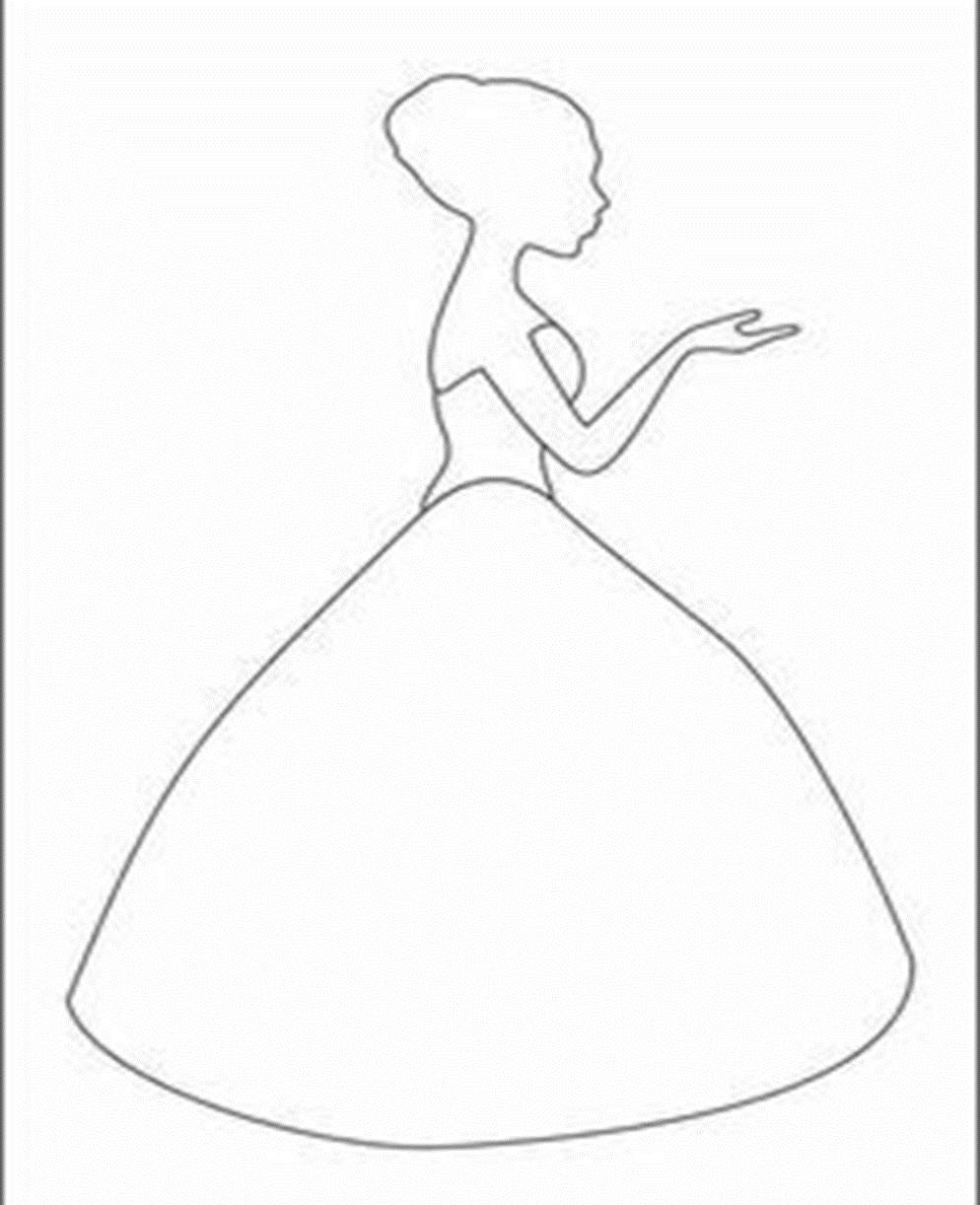 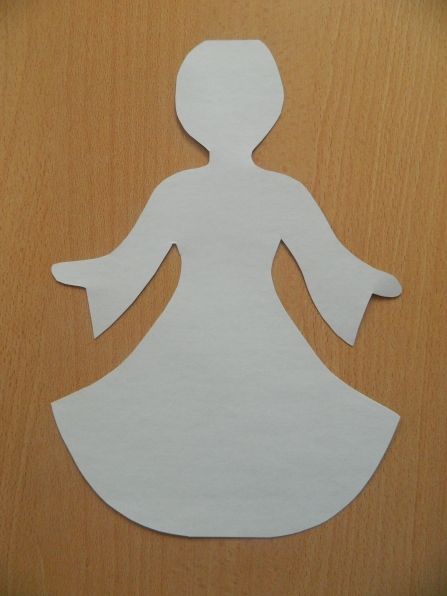 